CONSTANȚA EDIȚIA 2023 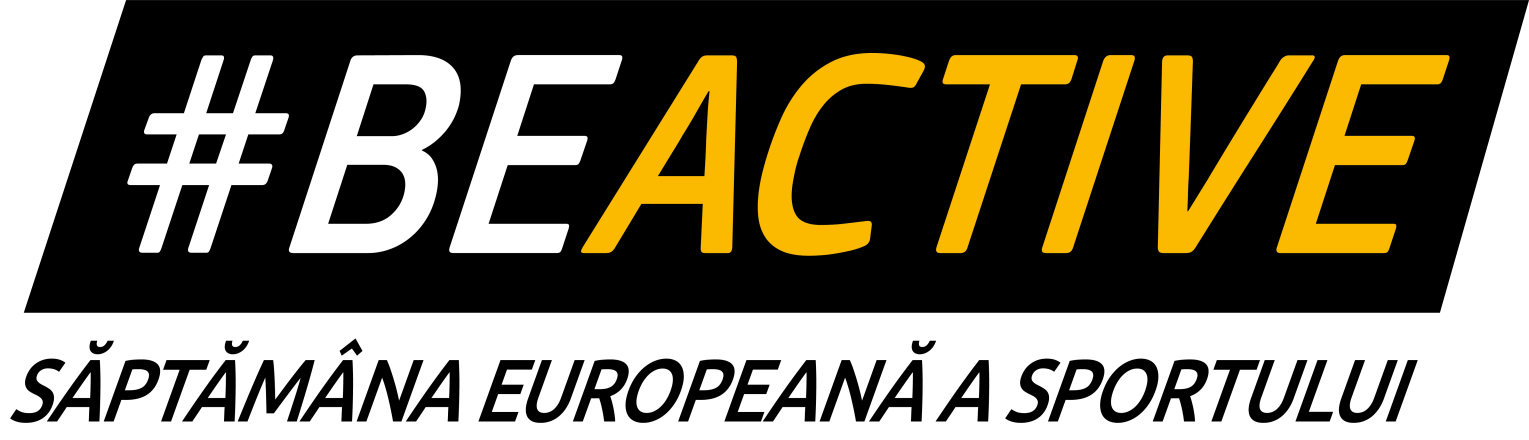 OBIECTIVE 2023IMPLICARE – atragerea a tot mai mulți oameni către sport și către un stil de viață sănătos;INCLUZIUNE – spargerea barierelor din calea participării la sport;INOVAȚIE – aducerea creativității în sport, spre beneficiul societății și planetei noastre.COORDONATOR: AGENȚIA NAȚIONALĂ PENTRU SPORT PRIN DIRECȚIA JUDEȚEANĂ PENTRU SPORT ȘI TINERET CONSTANȚAPARTENERIINSTITUȚIA PREFECTULUI – JUDEȚUL CONSTANȚA;CONSILIUL JUDEŢEAN CONSTANŢAPRIMĂRIA MUNICIPIULUI CONSTANȚAPRIMĂRIA COMUNEI CUMPĂNAPRIMĂRIA ORAŞULUI  NĂVODARIUNIVERSITATEA OVIDIUS DIN CONSTANȚA  – FACULTATEA DE EDUCAȚIE FIZICĂ ȘI SPORT;INSPECTORATUL ȘCOLAR JUDEȚEAN CONSTANȚA;INSPECTORATUL JUDEŢEAN DE JANDARMI CONSTANŢASERVICIUL POLIŢIEI RUTIERE CONSTANŢADIRECŢIA GENERALĂ DE ASISTENŢĂ SOCIALĂ ŞI PROTECŢIA COPILULUI CONSTANŢA;STRUCTURI SPORTIVE DIN MUNICIPIUL CONSTANȚA;CLUBUL SPORTIV VICTORIA CUMPĂNACLUBUL SPORTIV NĂVODARIO.N.G.T- URI – AGLT CONSTANŢASCOALA „GRIGORIE MOISIL” NĂVODARICLUBUL SPORTIV FARUL CONSTANȚACLUBUL SPORTIV ŞCOLAR NR. 1 CONSTANŢALICEUL CU PROGRAM SPORTIV”NICOLAE ROTARU” CONSTANŢACLUBUL SPORTIV DRAGONII CONSTANŢACLUBUL SPORTIV PANTHEON CONSTANŢACLUBUL SPORTIV OYAMA KARATE CONSTANŢACLUBUL SPORTIV CORMORANI CONSTANŢAASOCIATIA CLUB SPORTIV TOMIS CONSTANTACOMANDAMENTUL FLOTEI CONSTANTACRUCEA ROȘIE FILIALA CONSTANȚASPONSORI:DECATHLON CONSTANȚA/ROUMASPORT ROMÂNIACORA CITY PARK MALLCATENA CONSTANŢAACTIVITĂȚICEREMONIE DE DESCHIDERE „SĂPTĂMÂNA EUROPEANĂ A SPORTULUI 2022 - #BEActive”	23.09.2023/Ora 18,00 - 18,30 	,,Constanța, un oraș pentru sport,, - PARCUL TĂBĂCĂRIE - FLASHMOB   – la care partcipă sportivi, persoane cu disabilități, angajați din instituții publice sau simpli cetățeni – CUVÂNT DE DESCHIDERECONSTANȚA - #BEACTIVE 	23.09.2023, ora 18,30 - 19,00	/ SPORT ȘI TRADIȚIE ÎN SPORT #BEACTIVE	, PARCUL TĂBĂCĂRIE -  „TREASURE HUNT” – echipe formate din 3 membrii, open.  Echipele trebuie să găsească scrisori cu întrebări din sport sau despre sportivi din diferite discipline, cine termină pe primele 3 locuri și răspunde corect la cele mai multe întrebări vor fi premiați. (echipajele pot fi familii sau cetățeni, persoane cu disabilități fizice, înscrierile până VINERI  22.09.2023 online pe mail dsj@dsjconstanta.ro). Regulament: TREASURE HUNT” – echipe formate din 3 membrii, trebuie să găsească scrisori cu întrebări din sport sau despre sportivi din diferite discipline. Echipele vor trebui să parcurgă un traseu să culeagă scrisorile distribuite de voluntari în funcție de indiciile pe care le vor primi echipajele la plecare, traseul va fi contratimp, fiecare echipaj la plecare va primi o hartă a traseul cu indicatii despre direcția în care se va deplasa. După ce intră în posesia tuturor scrisorilor, echipajele  trebuie să revină rapid la linia de start, unde vor fi așezate niște mese pentru a putea răspunde la întrebările din scrisori. Obligatoriu traseul va fi parcurs în echipă compactă pe tot parcursul, dacă un membru se abate de la traseu, echipajul va fi descalificat. Durata maximă a parcurgerii traseului și timpul alocat răspusurilor la scrisori nu va depăși 20 min.  Timpul dedicat traseului va fi punctat după cum urmează: timpul cel mai mic – 10 puncte, următorul timp 9 puncte, și în descreștere  până la 0. Punctajul răspunsurilor la scrisori: fiecare răspuns complet va fi punctat cu 10 puncte. Vor fi 9 scrisori x 10 puncte. O scrisoare poate avea în cuprins 1 sau 2 întrebări.CONSTANȚA - #BEACTIVE 	23.09.2023, ORA 08,00 - 10,00 – demonstraţie de haltere ,  Sala C.S. Farul Constanţa – acces liberCONSTANȚA - #BEACTIVE 	23.09.2023, ora 13,00 – joc demonstrativ fotbal/ old boys, retragere din  activitatea de antrenor – dnul Ion Constantinescu – stadion SNC ConstantaCONSTANȚA - #BEACTIVE 	24.09.2023, ORA 20,30 - 21,00/	 CROSUL - #BEACTIVE! / OPEN – locații: Constanța/ parcul Tăbăcărie; Cumpăna/traseu – Localitatea Cumpăna - Cros by night, duminică 24.09.3023,  intervalul orar 20,00 -21,00:  START – Troiţă/şoseaua Constanţei Traseu: şoseaua Constanţei - strada Teiului -  Complex Sportiv Centenar 2018 –  SOSIRE - Tribuna oficialăLocalitatea Năvodari - Cros by night, duminică 24.09.3023, intervalul orar 20,00 -21,00:  START – Alezzi Beach Resort Traseu: Faleză Mamaia Nord – Colonia „La Butoaie”  – retur şi SOSIRE la Alezzi Beach ResortMunicipiul Constanţa - Parcul Tăbăcărie: Cros by night, duminică 24.09.3023, intervalul orar 20,00 -21,00:  START – City Patk Mall – aleea dinspre lacTraseu: drept pe lângă teatrul de vară - cafenea – dreapta pe alee – peste tunel –stânga pe alee şi drept până în dreptul hotelului Zodiac, la spaţiul cu flori şi băncuţe – SOSIRE   Regulament: Alergare 3 km persoane fizice, 1 km persoane cu disabilități – toti participanti vor primi premii, diplome. Loc 1,2,3  vor fi premiati cu medalii si dulciuri, materiale sportive. Primii 30 participanti pe fiecare categorie: dizabilitati si fara dizabilitati vor primii și tricouri personalizate. Traseul se va stabili pentru fiecare locatie de catre parteneri. (participanții pot fi familii sau cetățeni, persoane cu disabilități fizice. Înscrierile până vineri 22.09.2023, cu specificația Cros, inscrieri online pe mail dsj@dsjconstanta.ro). CUPA `CELOR  TREI “I” `  27,28.09.2023 ORA 17.00 ; LOCAȚIE FACULTATEA DE EDUCAȚIE FIZICĂ ȘI SPORT – DEZBATERE, COMISIA de evaluare este formată din 3 membrii și un moderator care sunt reprezentanți ai organizatorilor, parteneri, sponsori, sportivi de performanța, instituții publice. Echipajele pentru dezbatere sunt formate din câte 5 participanți + 1 membru supleant, membrii echipelor vor avea vârste din toate categoriile., Dezbatere pe următoarele teme, cu condiția ca fiecare echipă își va desemna un purtător de cuvânt distinct și diferit pentru fiecare etapă (astfel fiecare membru al echipei va deveni purtător de cuvânt la o etapă).ETAPA 1. Vor fi 3 întrebări sub formă de chestionare, elemente propuse sau răspuns direct, pentru fiecare răspuns corect la întrebări vor primi maxim 10 puncte. Total punctaj echipă maxim 30 de puncte.ETAPA 2. Echipele vor trebui să transmită un mesaj tip spot publicitar de promovare a mișcării sportive pe baza a trei cuvinte care vor fi propuse de comisia de evaluare. Timpul pe care îl au la dispoziție echipele pentru editarea mesajului este de 3 minute. Total punctaj echipă maxim 30 de puncte. Cuvintele exemplu: TINERII, SPORTUL, COMUNITATE.ETAPA 3. Echipele vor fi puse în postura de reprezentant al unei structuri sportive (club sportiv) nou înființat. Elaborați succint un proiect de strategie cu impact în comunitate ce va cuprinde titlu, obiective, activități, buget și promovare. Prezentați în ppt în maxim 5-8 slide-uri. Total punctaj echipă maxim 30 de puncte.Evaluarea va fi: titlu – 5 pct, 3 obiective – 6 puncte (câte 2 puncte pentru fiecare obiectiv), 3 activități – 9 puncte (3 puncte pentru fiecare activitate), buget alocat – 5 puncte(dacă bugetul este in corelatie cu actvitatile), Promovare și marketing – 5 puncteFOTBAL /Mixt ȘI CATCHBALL/ feminin – în funcție de numărul de echipe înscrise se decide sistemul de competiție. Echipele de fotbal vor avea maxim 10 componenti și se va juca 5 la 5 pe teren de minifotbal, jocul va fi 2 X 10 min, p= 5 min. Echipele de cachball formate din maxim 12 jucatoare, pe teren de volei, se vor juca seturi pana la 12 puncte, câstigă echipa care a realizat 2 din 3 seturi. Primele patru echipe joaca finale 1 cu 3 si 2 cu 4. (echipele pot fi cetățeni, angajati din instituții publice, înscrierile până VINERI 22.09.2023, cu specificația fotbal sau catchball, online pe mail dsj@dsjconstanta.ro Echipaje formate din 5 persoane + 1 rezerva,  din toate categoriile sociale ( elevi, sportive, parinti , bunici. Dezbatere în domeniul sportului , in 2 etape eliminatorii. Locul 1 primeste 100 puncte, loc 2 primeste 50 puncte loc 3 primeste 25 puncte. Echipajele se vor intrece si la fotbal si catchball, unde vor acumula la fel punctaje. Clasamentul final va fi stabilit prin cumul de puncte la cele 3 activități.  Loc 1, 2, 3 vor fi premiati cu diploma, medalii, material sportive sau alte produse..Aplicare chestionar de incluziune.Ștafeta sportului constănțean	23 - 29.09.2023 – Plecare din Constanța după deschiderea oficială și finalitate la Cumpăna Echipe formate din minim 2 alergatori, se vor deplasa cu steagul #BeActive între sediile institutiilor, cluburilor sportive: Traseu:Start Ştafetă #Beactive parcul Tăbăcărie Sâmbătă/Duminică Năvodari - 23.09.2023 ora 18,30 traseu Parc Tăbăcărie – Sat Vacanţă; ora 18,00/24.09.2023  Faleză Mamaia – Faleză Mamaia Nord – se predă la Primăria Năvodari  - CS Năvodari -  startul Crosului #BeActive by night – C.S. NavodariLuni ora 10,00/25.09.2023  Primăria Năvodari – Faleză Mamaia Nord – Faleză Mamaia – Sediul Facultăţii de Educaţie Fizică şi Sport ConstanţaMarţi ora 10,00/26.09.2023 -  Start	Sediul Facultăţii de Educaţie Fizică şi Sport Constanţa –Parcul Tabacarie – trotuar B-dul Alexandru Lapusneanu – sediul CSS 1 Constanta - trotuar B-dul Tomis – Str Mircea cel Batran – sediul Inspectoratului Judeţean de Jandarmi ConstanţaMiercuri ora 10,00/27.09.2023 – start sediul Inspectoratului Judeţean de Jandarmi Constanţa – Parc Sala Sporturilor - trotuar B-dul Tomis – sediul  Instituţiei Prefectului - Consiliului Judeţean Constanţa.Joi ora 10,00/28.02.2023 / start sediul Consiliului Judeţean Constanţa – trotuar B-dul Tomis – sediul CN Mihai Eminescu -  trotuar Str. Mircea cel Bătrân – Trotuar Str M. Eminescu – sediul Inspectoratului Şcolar Judeţean Constanţa – Trotuar Str Decebal -  sediul DGASPC Constanţa şi Clubul Sportiv Farul ConstanţaVineri ora 10,00/ 29.09.2023 – Start 	sediul DGASPC Constanţa şi Clubul Sportiv Farul Constanţa – trotuar str Decebal – sediul DJST Constanţa	Vineri ora 11,00/ 29.09.2023 – Start sediul DJST Constanţa – deplasare cu autoturism/bicicletă intrare comuna Cumpăna – str Constanţei – Campus Şcolar Cumpăna – se arborează steagul în sala de sport până la ediţia 2024.. Ultimul schimb fiind între DJST Constanta in data de 29.09.2023  care va încheia ștafeta” # BeActive” la Cumpăna în 29.09.2023. Fiecare instituție/ club care va participa, va transmite pe e mail dsj@dsjconstanta.ro , lista cu reprezentanții care vor participa la ștafetă.SPORT LA LOCUL DE MUNCĂ #BEACTIVE  -  sediul CS Farul Constanţa – ora 10,00 -10,30 cu personalul administrativSPORTUL ESTE PESTE TOT!” - ȘTAFETE, JOCURI DE MIȘCARE DISTRACTIVE ȘI JOCURILE COPILĂRIEI – 29.09.2023/ora 17,00-19,00 – locație Școala „Grigorie Moisil„ Năvodari. Satul sportiv - organizat de cluburi sportive cu scop de loisir, de promovare a sportului, diferite discipline sportive. Participă toate vârstele. Înscrieri pentru participare și cluburi sportive se va face pe e-mail dsj@dsjconstanta.ro, până vineri 22.09.2023, SPORTUL ESTE PESTE TOT!” - ȘTAFETE, JOCURI DE MIȘCARE DISTRACTIVE ȘI JOCURILE COPILĂRIEI – 29.09.2023/ora 17,00-19,00 – Parcul Tăbăcărie „Ţara Piticilor” Constanţa. Satul sportiv - organizat de cluburi sportive cu scop de loisir, de promovare a sportului, diferite discipline sportive. Participă toate vârstele. Înscrieri pentru participare și cluburi sportive se va face pe e-mail dsj@dsjconstanta.ro, până vineri 22.09.2023, CONSTANȚA - #BEACTIVE 	30.09.2023, ORA  10,00 – 12,00 – demonstraţie de scrimă ,  Sala C.S. Farul Constanţa – acces liberCONSTANȚA - #BEACTIVE 23-24.09.2023 – ora 10,00 –  Sala jocuri - Complex Sportiv Tomis – turneu baschet U15CEREMONIA DE ÎNCHIDERE	 29.09.2023/ ora 13,00, locație Campus Școlar Cumpăna - 	 Sosirea drapelului BeActive, Final ştafetă      –  flashmob susținut de C.S. Victoria Cumpăna/secția de gimnastică ritmicăSĂPTĂMÂNA EUROPEANĂ A SPORTULUI 2023 - #BEActive	06.10.2023, ora 18,00.	Raport de evaluare a Săptămânii Europene a Sportului, 	Sala - locație Facultatea de Educație Fizica și Sport. Prezentare: analiza proiectului și nivelul de atingere a obiectivelor propuse, indicatori. Masă rotundă cu parteneri și voluntari.ECHIPA DE PROIECT:MARIANA GÂJU – primar Comuna CumpănaION RĂUȚĂ – director CS Victoria CumpănaDUMITRASCU COSTEL AURELIAN - viceprimar NăvodariEMIL JAN NICHITA IONESCU – Director executiv adjunct DJSTDANIELA GURGU - șef serviciu ec.fin.contabilitate și resurse umaneIONEL MELENCO – decan/ F.E.F.S. Constanța.CRISTIAN POPA – Director Departamentul Educație Fizică, Sport și Kinetoterapie/ F.E.F.S. ConstanțaSORIN MIHAI – inspector școlar general/ I.S.J. ConstanțaLOREDANA MANOLACHE - inspector școlar general adj./ I.S.J. ConstanțaGABRIEL GEORGESCU  - inspector specialitate// I.S.J. ConstanțaBIANCA IBADULA VIRGINIA – director/ CNME ConstanțaELENA HANU – director adj/ CNME ConstanțaMARIANA SOLOMON - consilier/ DJST ConstanțaMARIAN ȚUȚUIANU – consilier/DJST ConstanțaANTOANELA OLTEAN – președinte / CS Arena ConstanțaELENA NICOLAU – inspector /Biroul paralimpic Ministerul Sportului.Inițiatori și coordonatori,MARIAN ȚUȚUIANUMARIANA SOLOMON